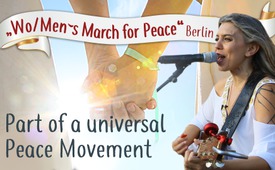 “Wo/Men’s March for Peace” in Berlin - part of a universal Peace Movement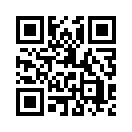 On June 16th, a signal was sent in Berlin, Germany, by the people - a sign of the their imperative desire for peace - The “Prayer of the Mothers” - Wo/men’s march for peace” took place. This march is part of a steadily growing peace movement beyond all borders. In Berlin it was initiated by Heike Wegener and Silvna Del Rosso. Time will tell if this march for peace will be once again not worth reporting about by mass media. Kla.tv was there for you live.Whenever great danger threatens in nature, the threatened animals gather in formation: schools of fish swarm close together forming a ball, flocks of birds fly together in barrel formation. They follow an inner preservation drive instinctively uniting as one. Something similar is happening in regards to the peace movement.  Disregarding all social, cultural and ideological barriers people are gathering together in the face of growing danger due to the warmongers who are obviously striving to start a global war. 
On June 16th, a signal was sent in Berlin, Germany, by the people - a sign of the their imperative desire for peace - The “Prayer of the Mothers” - Wo/men’s march for peace” took place. This march is part of a steadily growing peace movement beyond all borders. In Berlin it was initiated by Heike Wegener and Silvna Del Rosso. Time will tell if this march for peace will be once again not worth reporting about by mass media. Kla.tv was there for you live.

The initiators were inspired to the march, as with many other similar events, by a 4000 women strong peace march in October 2016. Israeli and Palestinian women marched from northern Israel to Jerusalem for an end of the violence between Israelis and Palestinians. (https:www.youtube.com/watch?v=YyFM-pWdqrY) 
Israeli singer and activist Yael Deckelbaum composed and produced a special song for the march, together with Palestinian singer Miriam Toukan and others. Her song “Prayer of the Mothers” has, in the meantime, become the hymn of an entire, universal women’s and peace- movement. In it they express the desire of all mother’s - from the north to the south and from the east to the west - the desire for peace.
This song was also performed on June 27th, on the Day of International Friendship in Switzerland. We’ve linked the video from this event to this broadcast for you (http://www.sasek.tv/feeling/prayerofthemothers).  
All over Europe further demonstrations for peace are planned. For example on June 21st , in Hannover, Germany and June 24th in Munich, Germany. More and more people feel, not only forsaken by politicians as well as media, but also feel misused for global interests and are taking their fate into their own hands.  

Kla.tv took advantage of the opportunity to interview Yael Deckelbaum nad Miriam Toukan in Berlin...from ag.Sources:https://www.youtube.com/watch?v=YyFM-pWdqrY

http://www.sasek.tv/feeling/prayerofthemothers

http://www.justforwomen.berlin/womens-march/

http://puls-des-friedens.berlin/friedensweg/This may interest you as well:---Kla.TV – The other news ... free – independent – uncensored ...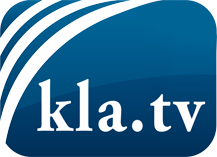 what the media should not keep silent about ...Little heard – by the people, for the people! ...regular News at www.kla.tv/enStay tuned – it’s worth it!Free subscription to our e-mail newsletter here: www.kla.tv/abo-enSecurity advice:Unfortunately countervoices are being censored and suppressed more and more. As long as we don't report according to the ideology and interests of the corporate media, we are constantly at risk, that pretexts will be found to shut down or harm Kla.TV.So join an internet-independent network today! Click here: www.kla.tv/vernetzung&lang=enLicence:    Creative Commons License with Attribution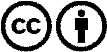 Spreading and reproducing is endorsed if Kla.TV if reference is made to source. No content may be presented out of context.
The use by state-funded institutions is prohibited without written permission from Kla.TV. Infraction will be legally prosecuted.